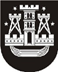 KLAIPĖDOS MIESTO SAVIVALDYBĖS TARYBASPRENDIMASDĖL KLAIPĖDOS MIESTO KEMPINGO VALDYMO IR NAUDOJIMO PERDAVIMO PAGAL KONCESIJOS SUTARTĮ2014 m. liepos 31 d. Nr. T2-158KlaipėdaVadovaudamasi Lietuvos Respublikos vietos savivaldos įstatymo 16 straipsnio 2 dalies 26 punktu, Lietuvos Respublikos koncesijų įstatymo 3 straipsnio 2 dalies 13 punktu, Viešojo ir privataus sektorių partnerystės projektų rengimo ir įgyvendinimo taisyklių, patvirtintų Lietuvos Respublikos Vyriausybės 2009 m. lapkričio 11 d. nutarimu Nr. 1480, 29 punktu ir atsižvelgdama į Lietuvos Respublikos finansų ministerijos 2014 m. birželio 19 d. raštą Nr. ((27.28-02)-5K-1411344)-6K-1404939 „Dėl Klaipėdos miesto kempingo projekto“, Klaipėdos miesto savivaldybės taryba nusprendžia:1. Pritarti partnerystės projekto įgyvendinimui dėl Klaipėdos miesto kempingo Šlaito g. 3, Klaipėdoje, valdymo ir naudojimo perdavimo pagal koncesijos sutartį.2. Pavesti Klaipėdos miesto savivaldybės administracijai vykdyti Klaipėdos miesto kempingo operatoriaus parinkimo procedūras pagal Lietuvos Respublikos koncesijų įstatymą.Šis sprendimas gali būti skundžiamas Lietuvos Respublikos administracinių bylų teisenos įstatymo nustatyta tvarka Klaipėdos apygardos administraciniam teismui.Savivaldybės meras Vytautas Grubliauskas